Publicado en  el 10/02/2014 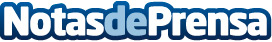 “PEDRO DEL HIERRO MADRID”  presenta su colección Otoño/Invierno 2014-15 en la semana de la moda de Nueva YorkDatos de contacto:CortefielNota de prensa publicada en: https://www.notasdeprensa.es/pedro-del-hierro-madrid-presenta-su-coleccion_1 Categorias: Moda http://www.notasdeprensa.es